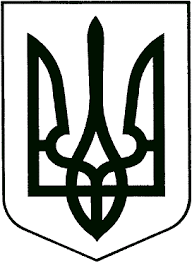 ЗВЯГЕЛЬСЬКА МІСЬКА РАДАРІШЕННЯсорок третя сесія			                         	         восьмого скликання21.12.2023	                                                                      № 1091Керуючись статтею 25, статтею 64 Закону України „Про місцеве самоврядування в Україні“, враховуючи Положення про надання адресних грошових допомог громадянам Звягельської міської територіальної громади, затверджене рішенням міської ради від 25.11.2021  № 382 зі змінами, рішення міської ради від 22.12.2022  № 715 “Про бюджет Новоград-Волинської міської територіальної громади на 2023 рік”, звернення громадян про надання адресної грошової допомоги, міська радаВИРІШИЛА:1. Надати одноразову матеріальну допомогу на компенсування матеріальної шкоди за знищення об’єкту нерухомого майна, який був знищений внаслідок збройної агресії Російської Федерації проти України  спадкоємцям загиблої Шинкарук Ольги Василівни (у зв’язку із знищенням житлового будинку):         1.1. Шинкаруку Руслану Миколайовичу, який зареєстрований в місті Звягелі та проживає за адресою: вул. *, в сумі  750 000 грн. (сімсот п’ятдесят тисяч гривень 00 копійок)  паспорт  *, реєстраційний номер облікової картки платника податків *.        1.2. Шинкаруку Сергію Миколайовичу, який зареєстрований в місті Звягелі та проживає за адресою: вул. *, в сумі 750 000 грн.    (сімсот п’ятдесят тисяч гривень 00 копійок), паспорт *, реєстраційний номер облікової картки платника податків *.       2. Фінансовому управлінню міської ради (Ящук І.К.) здійснити фінансування управління соціального захисту населення міської ради (Хрущ Л.В.) в сумі 1 500 000 грн. (один мільйон п’ятсот тисяч гривень             00 копійок).         3. Контроль за виконанням цього рішення покласти на постійну комісію міської ради з  питань  міського  бюджету та комунальної  власності  (Сухих А.Ю.) та заступника міського голови Гудзь І.Л.Міський голова                                                                       Микола БОРОВЕЦЬПро надання одноразової матеріальної допомоги на компенсування матеріальної шкоди за знищення об’єкту нерухомого майна, який був знищений внаслідок збройної агресії Російської Федерації проти України